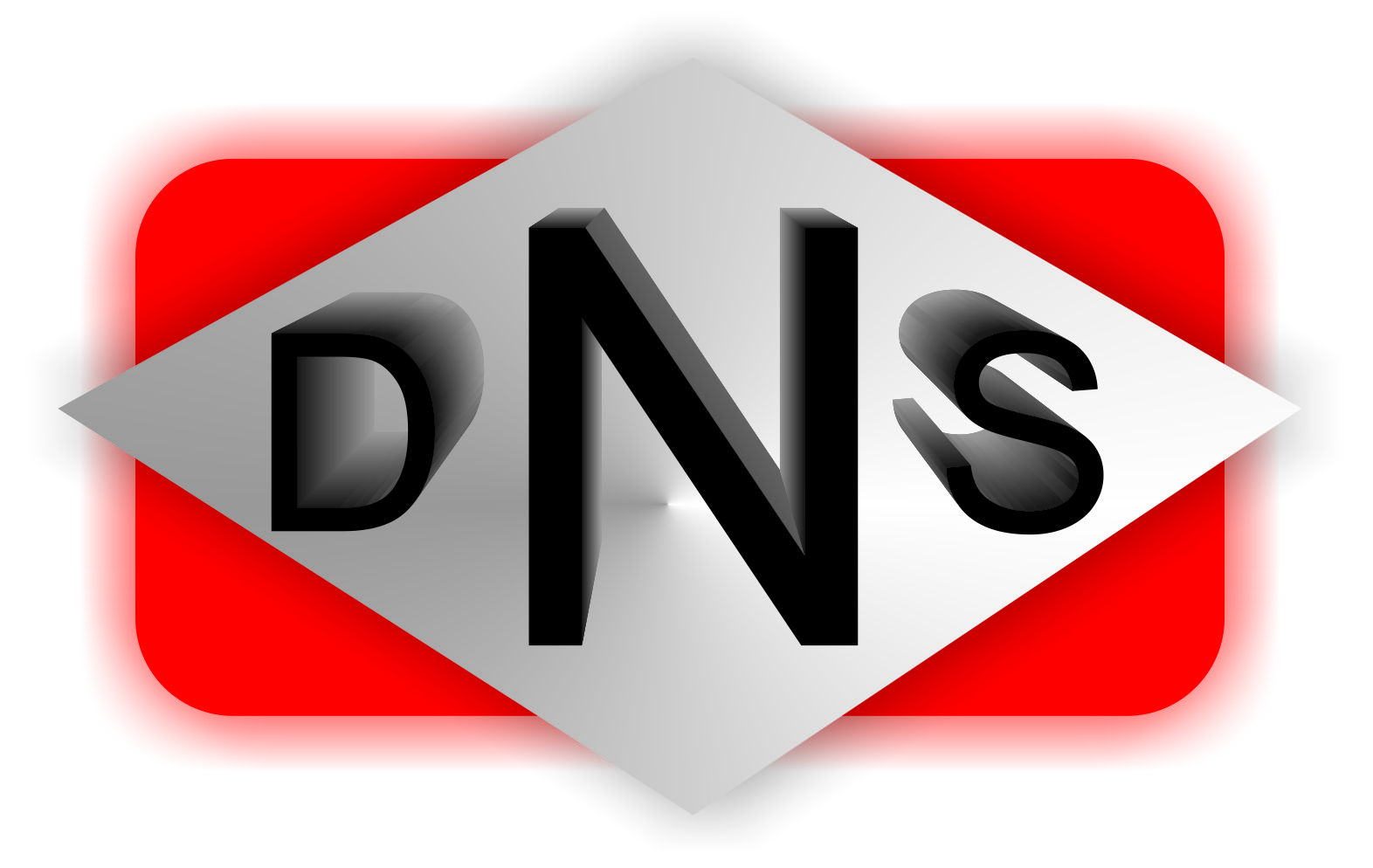 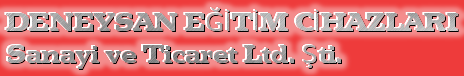 EVD-1300 AÇIK YANMA EĞİTİM ÜNİTESİDENEY FÖYÜ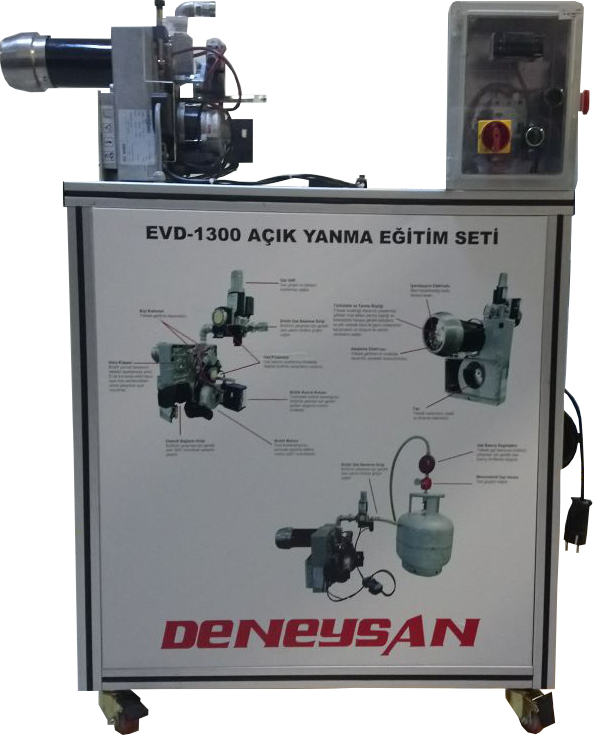 DENEYSAN EĞİTİM CİHAZLARI SANAYİ VE TİCARET LTD. ŞTİ. Küçük Sanayi sitesi 12 Ekim Cad. 36.Sok. No:6A-B BALIKESİRTel:0266 2461075 Faks:0266 2460948 http://www.deneysan.com   mail: deneysan@deneysan.comBALIKESİR-2017EVD-1300 AÇIK YANMA EĞİTİM SETİ ŞEMASI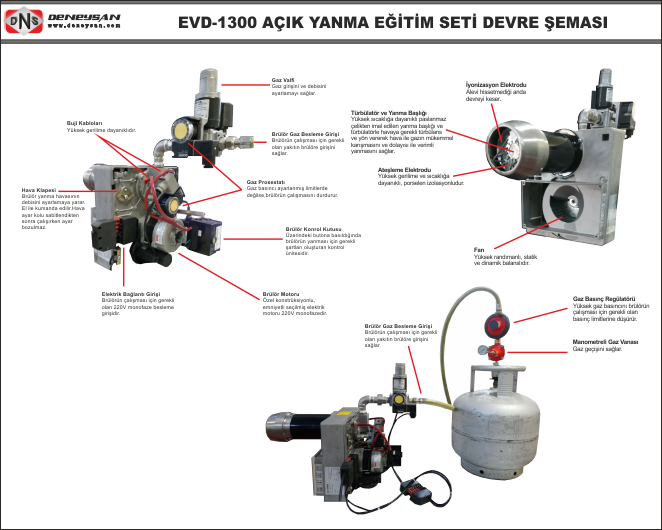 A) DENEY NO: EVD-1300-01B) DENEYİN ADI:  Brülör Sisteminin Devreye AlınmasıC) DENEYİN AMACI: Brülör sisteminin çalışma şeklinin gösterilmesiD) GEREKLİ ALET VE CİHAZLARBrülör ile yakıt tüpü bağlantısını yapın.Yakıt tüpü üzerinde bulunan siyah vanayı açık konuma getirin.Yakıt tüpü ile brülör arasında gaz geçişini sağlayın.E) DENEYİN YAPILIŞIBrülör ile yakıt tankı arasında gerekli bağlantıları yapın.Yakıt tüpü üzerinde bulunan siyah vanayı açık konuma getirin.Brülör üzerindeki hava klapesi, klape 5 ve üzeri kademelere  gelecek şekilde ayarlanır.Elektrik enerjisi girişi  elektrik prizine takılır.Kumanda panosunda ilk önce kaçak akım rölesi, sigorta kontrol edilir.Panoda ana şalter ‘0’ konumundan ‘1’ konumuna getirilir. Brülör sistemi arkasında bulunan açma butonuna basılır.Brülörde yakıt bir ön süpürme işleminden geçer. Süpürme işlemi brülör üzerindeki solenoid vanayı kontrol eden beyin sistemi tarafından otomatik olarak gerçekleşir. Bu süre 10-30sn arasında değişir. Süpürme işleminden sonra fotoseller yakıtı gördüğünde ateşleme bujileri ateşleme yapar.Çalışma olayı gözlemlendikten sonra panodaki anahtar ile brülör kapatılır.F) RAPORDA İSTENENLERDeney no, deneyin adı ve amacı, süpürme işleminin amacıDENEY NO: H-990-02DENEYİN ADI:  Alev Boyunun AyarlanmasıDENEYİN AMACI: Alev boyunun nasıl ayarlandığının kavranması.GEREKLİ ALET VE CİHAZLARBrülör ile yakıt tüpü bağlantısını yapın.Yakıt tüpü üzerinde bulunan siyah vanayı açık konuma getirin.Yakıt tüpü ile brülör arasında gaz geçişini sağlayın.DENEYİN YAPILIŞI1) Brülör ile yakıt tankı arasında gerekli bağlantıları yapın.2) Yakıt tüpü üzerinde bulunan siyah vanayı açık konuma getirin.3) Brülör üzerindeki hava klapesi, klape 5 ve üzeri kademelere  gelecek şekilde ayarlanır.4) Elektrik enerjisi girişi  elektrik prizine takılır.5) Kumanda panosunda ilk önce kaçak akım rölesi, sigorta kontrol edilir.6) Panoda ana şalter ‘0’ konumundan ‘1’ konumuna getirilir. 7) Brülör sistemi arkasında bulunan açma butonuna basılır.8) Brülörde yakıt bir ön süpürme işleminden geçer. Süpürme işlemi brülör üzerindeki solenoid vanayı kontrol eden beyin sistemi tarafından otomatik olarak gerçekleşir. Bu süre 10-30sn arasında değişir. Süpürme işleminden sonra fotoseller yakıtı gördüğünde ateşleme bujileri ateşleme yapar.9)  Brülör sistemi devreye girdikten sonra brülör üzerinde bulunan yakıt klapesi ile alev boyu ayarlanır. 10) Alev boyu sistem üzerinde bulunan cetvel yardımıyla ölçülür tabloya kaydedilir.(Her bir klape açıklığı için sistem 3’er dakika çalıştırılmıştır.)RAPORDA İSTENENLERDeney no, deneyin adı ve amacı, tablodaki yazılan değerleri klapenin durumuna göre kıyaslayın.Hava Klape AyarıNormalKısmen AçıkKısmen KapalıAlev BoyuHava Akış HızıAlev Rengi